FICHA DE ENTREGA DE EQUIPAMENTOS DE PROTEÇÃO INDIVIDUAL – EPIFICHA DE ENTREGA DE EQUIPAMENTOS DE PROTEÇÃO INDIVIDUAL – EPIFICHA DE ENTREGA DE EQUIPAMENTOS DE PROTEÇÃO INDIVIDUAL – EPIFICHA DE ENTREGA DE EQUIPAMENTOS DE PROTEÇÃO INDIVIDUAL – EPIFICHA DE ENTREGA DE EQUIPAMENTOS DE PROTEÇÃO INDIVIDUAL – EPI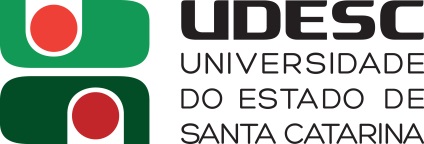 Lotação/Unidade: Lotação/Unidade: Lotação/Unidade: Lotação/Unidade: Setor:Setor:Setor:Nome do Servidor: Nome do Servidor: Nome do Servidor: Nome do Servidor: Nome do Servidor: Nome do Servidor: Nome do Servidor: Cargo/Função: Cargo/Função: Cargo/Função: Cargo/Função: Cargo/Função: Cargo/Função: Cargo/Função: Declaro para os devidos fins que recebi nas datas abaixo relacionadas os EPIs especificados a seguir. Comprometo-me a utilizar adequadamente os equipamentos conforme sua finalidade. Declaro para os devidos fins que recebi nas datas abaixo relacionadas os EPIs especificados a seguir. Comprometo-me a utilizar adequadamente os equipamentos conforme sua finalidade. Declaro para os devidos fins que recebi nas datas abaixo relacionadas os EPIs especificados a seguir. Comprometo-me a utilizar adequadamente os equipamentos conforme sua finalidade. Declaro para os devidos fins que recebi nas datas abaixo relacionadas os EPIs especificados a seguir. Comprometo-me a utilizar adequadamente os equipamentos conforme sua finalidade. Declaro para os devidos fins que recebi nas datas abaixo relacionadas os EPIs especificados a seguir. Comprometo-me a utilizar adequadamente os equipamentos conforme sua finalidade. Declaro para os devidos fins que recebi nas datas abaixo relacionadas os EPIs especificados a seguir. Comprometo-me a utilizar adequadamente os equipamentos conforme sua finalidade. Declaro para os devidos fins que recebi nas datas abaixo relacionadas os EPIs especificados a seguir. Comprometo-me a utilizar adequadamente os equipamentos conforme sua finalidade. QtdeDescrição do EquipamentoData de EntregaN° CAN° CAN° CAAssinatura do Servidor1° VIA - ARQUIVAR NA UNIDADE (RH) / PASTA FUNCIONAL DO SERVIDOR2° VIA - ENTREGAR AO SERVIDOR3° VIA -  ENCAMINHAR À COORDENADORIA DE DIREITOS HUMANOS (CDH) / SEGURANÇA DO TRABALHO1° VIA - ARQUIVAR NA UNIDADE (RH) / PASTA FUNCIONAL DO SERVIDOR2° VIA - ENTREGAR AO SERVIDOR3° VIA -  ENCAMINHAR À COORDENADORIA DE DIREITOS HUMANOS (CDH) / SEGURANÇA DO TRABALHO1° VIA - ARQUIVAR NA UNIDADE (RH) / PASTA FUNCIONAL DO SERVIDOR2° VIA - ENTREGAR AO SERVIDOR3° VIA -  ENCAMINHAR À COORDENADORIA DE DIREITOS HUMANOS (CDH) / SEGURANÇA DO TRABALHO1° VIA - ARQUIVAR NA UNIDADE (RH) / PASTA FUNCIONAL DO SERVIDOR2° VIA - ENTREGAR AO SERVIDOR3° VIA -  ENCAMINHAR À COORDENADORIA DE DIREITOS HUMANOS (CDH) / SEGURANÇA DO TRABALHO1° VIA - ARQUIVAR NA UNIDADE (RH) / PASTA FUNCIONAL DO SERVIDOR2° VIA - ENTREGAR AO SERVIDOR3° VIA -  ENCAMINHAR À COORDENADORIA DE DIREITOS HUMANOS (CDH) / SEGURANÇA DO TRABALHO1° VIA - ARQUIVAR NA UNIDADE (RH) / PASTA FUNCIONAL DO SERVIDOR2° VIA - ENTREGAR AO SERVIDOR3° VIA -  ENCAMINHAR À COORDENADORIA DE DIREITOS HUMANOS (CDH) / SEGURANÇA DO TRABALHO1° VIA - ARQUIVAR NA UNIDADE (RH) / PASTA FUNCIONAL DO SERVIDOR2° VIA - ENTREGAR AO SERVIDOR3° VIA -  ENCAMINHAR À COORDENADORIA DE DIREITOS HUMANOS (CDH) / SEGURANÇA DO TRABALHO